(    ) Declaro possuir outro veículo isento (RENAVAM:__________________) e solicito a BAIXA DE SUA ISENÇÃO.   Declaro serem verdadeiras as informações prestadas, estando ciente das penalidades previstas em Lei para o caso de falsas declarações.                                                                                  Nestes termos, solicito deferimento.                                                                                       Rio de Janeiro, ___/___/______.Assinatura: _____________________________________________ID (RG/CPF):_________________                                                                                                                                                Nome em letras de forma: ___________________________________________________                                          Documentos:(  ) CRV ou CRLV do veículo dentro do prazo de validade (cópia simples)(  ) Taxa de Serviços Estaduais de R$ 255,86 (em 2024), por veículo (DARJ original)(  )  Requerimento do Ministério das Relações Exteriores solicitando benefício da isenção, enquadrando-se na Convenção de Viena;(  ) Documento de identidade do signatário da petição.*      ( ) Procuração, quando for o caso, com firma reconhecida e com poderes para representar junto ao Poder          Público**apresentar (original e cópia) ou (cópia autenticada)Uso exclusivo da SEFAZ - RJData do recebimento ___/___/_____ Assinatura e Carimbo: 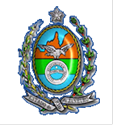 SECRETARIA DE ESTADO DE FAZENDA                                  SUBSECRETARIA DE ESTADO DE RECEITA                 SUPERINTENDÊNCIA DE FISCALIZAÇÃO E INTELIGÊNCIA FISCAL                                              AUDITORIA-FISCAL ESPECIALIZADA DE IPVA – AFE-09Processo:Data:                      Fls:Rubrica:ID. Funcional:Dados do ProprietárioDados do ProprietárioDados do ProprietárioDados do ProprietárioDados do ProprietárioDados do ProprietárioDados do ProprietárioDados do ProprietárioDados do ProprietárioDados do ProprietárioDados do ProprietárioDados do ProprietárioDados do ProprietárioDados do ProprietárioDados do ProprietárioDados do ProprietárioDados do ProprietárioDados do ProprietárioDados do ProprietárioDados do ProprietárioDados do ProprietárioDados do ProprietárioDados do ProprietárioDados do ProprietárioDados do ProprietárioNome CompletoNome CompletoNome CompletoNome CompletoNome CompletoNome CompletoNome CompletoNome CompletoNome CompletoNome CompletoNome CompletoNome CompletoNome CompletoNome CompletoNome CompletoNome CompletoNome CompletoNome CompletoNome CompletoTelefoneTelefoneTelefoneTelefoneTelefoneTelefone(    )(    )(    )(    )(    )(    )Endereço - BairroEndereço - BairroEndereço - BairroEndereço - BairroEndereço - BairroEndereço - BairroEndereço - BairroEndereço - BairroEndereço - BairroEndereço - BairroEndereço - BairroEndereço - BairroEndereço - BairroEndereço - BairroCEPCEPCEPCEPCEPTelefone CelularTelefone CelularTelefone CelularTelefone CelularTelefone CelularTelefone Celular(    )(    )(    )(    )(    )(    )MunicípioMunicípioMunicípioMunicípioMunicípioMunicípioe-maile-maile-maile-maile-maile-maile-maile-maile-maile-maile-maile-maile-mailCPF/ CPNJCPF/ CPNJCPF/ CPNJCPF/ CPNJCPF/ CPNJCPF/ CPNJEspecificação do VeículoEspecificação do VeículoEspecificação do VeículoEspecificação do VeículoEspecificação do VeículoEspecificação do VeículoEspecificação do VeículoEspecificação do VeículoEspecificação do VeículoEspecificação do VeículoEspecificação do VeículoEspecificação do VeículoEspecificação do VeículoEspecificação do VeículoEspecificação do VeículoEspecificação do VeículoEspecificação do VeículoEspecificação do VeículoEspecificação do VeículoEspecificação do VeículoEspecificação do VeículoEspecificação do VeículoEspecificação do VeículoEspecificação do VeículoEspecificação do VeículoMarca/ ModeloMarca/ ModeloMarca/ ModeloMarca/ ModeloMarca/ ModeloMarca/ ModeloMarca/ ModeloMarca/ ModeloMarca/ ModeloMarca/ ModeloMarca/ ModeloMarca/ ModeloMarca/ ModeloMarca/ ModeloMarca/ ModeloMarca/ ModeloMarca/ ModeloMarca/ ModeloMarca/ ModeloMarca/ ModeloMarca/ ModeloMarca/ ModeloMarca/ ModeloMarca/ ModeloMarca/ ModeloChassiChassiChassiChassiChassiChassiChassiChassiChassiPlacaPlacaPlacaPlacaPlacaPlacaPlacaPlacaRenavamRenavamRenavamRenavamRenavamRenavamRenavamRenavam